cs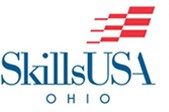 Date2/17/23Orientation TimeOrientation Time10:45am(CLOSED to instructors)10:45am(CLOSED to instructors)LocationSentinel Career & Technology Center793 Old Attica Rd.Tiffin, OH 44883Contest TimeContest Time*immediately following orientation(CLOSED contest)*immediately following orientation(CLOSED contest)PurposeTo evaluate contestants’ understanding of employment procedures they will face in applying for positions in the occupational area for which they are training.To evaluate contestants’ understanding of employment procedures they will face in applying for positions in the occupational area for which they are training.To evaluate contestants’ understanding of employment procedures they will face in applying for positions in the occupational area for which they are training.To evaluate contestants’ understanding of employment procedures they will face in applying for positions in the occupational area for which they are training.TestingEligibility1 contestant for every 500 paid members1 contestant for every 500 paid members1 contestant for every 500 paid members1 contestant for every 500 paid membersClothingOfficial Dress:  Official SkillsUSA red blazer, white shirt, black pants or skirt, and black dress shoes. Black socks must be worn with pants and nylons must be worn with a skirt (either skin-tone or black). Males must wear a black tie.Official Dress:  Official SkillsUSA red blazer, white shirt, black pants or skirt, and black dress shoes. Black socks must be worn with pants and nylons must be worn with a skirt (either skin-tone or black). Males must wear a black tie.Official Dress:  Official SkillsUSA red blazer, white shirt, black pants or skirt, and black dress shoes. Black socks must be worn with pants and nylons must be worn with a skirt (either skin-tone or black). Males must wear a black tie.Official Dress:  Official SkillsUSA red blazer, white shirt, black pants or skirt, and black dress shoes. Black socks must be worn with pants and nylons must be worn with a skirt (either skin-tone or black). Males must wear a black tie.Provided by ContestantProfessional Resumé (6 copies)Emergency Medical Form (Contestants must have this to compete)Pen for completing application formProfessional Resumé (6 copies)Emergency Medical Form (Contestants must have this to compete)Pen for completing application formProfessional Resumé (6 copies)Emergency Medical Form (Contestants must have this to compete)Pen for completing application formProfessional Resumé (6 copies)Emergency Medical Form (Contestants must have this to compete)Pen for completing application formContest Skilled Performance StandardsJI 1.0 - Prepare a one-page personal resume.JI 2.0 - Complete an employment application that meets industry standards.JI 3.0 - Meet and greet receptionist to meet industry standards.JI 4.0 - Complete a 10-minute job interview that meets industry standards.Please review the 2022-2023 SkillsUSA National Tech Standards for detailed information on each skilled performance standard.Contest Skilled Performance StandardsJI 1.0 - Prepare a one-page personal resume.JI 2.0 - Complete an employment application that meets industry standards.JI 3.0 - Meet and greet receptionist to meet industry standards.JI 4.0 - Complete a 10-minute job interview that meets industry standards.Please review the 2022-2023 SkillsUSA National Tech Standards for detailed information on each skilled performance standard.Aligned ODE Career Field Technical Content Standard OutcomesCTE 1.1 Employability SkillsCTE 1.2 Leadership and CommunicationsCTE 1.4 Knowledge Management and Information TechnologyCTE 1.6 Business LiteracyCTE 1.1 Employability SkillsCTE 1.2 Leadership and CommunicationsCTE 1.4 Knowledge Management and Information TechnologyCTE 1.6 Business LiteracyCTE 1.2 Leadership and CommunicationsCTE 1.6 Business Literacy CTE 1.1 Employability SkillsCTE 1.2 Leadership and CommunicationsCTE 1.6 Business LiteracyAligned ODE Career Field Technical Content Standard OutcomesCTE 1.1 Employability SkillsCTE 1.2 Leadership and CommunicationsCTE 1.4 Knowledge Management and Information TechnologyCTE 1.6 Business LiteracyCTE 1.1 Employability SkillsCTE 1.2 Leadership and CommunicationsCTE 1.4 Knowledge Management and Information TechnologyCTE 1.6 Business LiteracyCTE 1.2 Leadership and CommunicationsCTE 1.6 Business Literacy CTE 1.1 Employability SkillsCTE 1.2 Leadership and CommunicationsCTE 1.6 Business Literacy